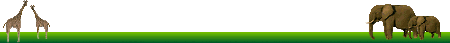 Ergänze die Sätze mit den Tiernamen. Dopolni povedi z imeni živali..................................... geben uns Milch.......................................haben lange Ohren. Sie mögen Karotten..................................... sind beliebte Haustiere. Sie miauen..................................... haben keine Füβe. Manche sind giftig..................................... haben einen sehr langen Hals.................................... sind groβe Katzen. Sie fressen nur Fleisch...................................  sind schwarz und weiβ. Sie fressen nur Bambus...................................  haben acht Beine. Sie machen ein Netz...................................  geben uns den Honig...................................  gab es schon vor Millionen Jahren. Sie haben scharfe Zähne...................................  fliegen, sind aber keine Vögel...................................  sind riesige Tiere im Meer.................................... geben uns warme Wolle.................................... sind Vögel, die sprechen können.................................... sind Haustiere, die die besten Freunde der Menschen sind.................................... sind grau, haben groβe Ohren und sind sehr schwer................................... gehen nicht. Sie springen. Sie leben in Australien................................... leben auf dem Nordpol. Sie sind weiβ und gefährlich.................................... können sehr alt werden. Sie schwimmen gut, auf dem Land aber                                                 sind sie langsam.................................... können auch in der Wüste leben. ................................... leben auf dem Bauernhof. Man kann auf ihnen reiten.................................... leben auch auf dem Bauernhof. Sie geben uns Speck................................... sind kleine bunte Tiere, die von Blume su Blumefliegen. Sie mögen                                                den Nektar................................... sehen aus wie Sterne, sind aber Tiere................................... sind intelligente Tiere, die im Meer schwimmen, aber keine Fische                                                 sind.